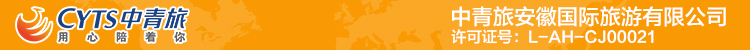 高铁天天发：黄山、千岛湖、宏村高铁三日游行程单行程安排费用说明其他说明产品编号SSGL20200704出发地合肥市目的地黄山市行程天数3去程交通高铁返程交通高铁参考航班无无无无无产品亮点散客天天发，一人也成团散客天天发，一人也成团散客天天发，一人也成团散客天天发，一人也成团散客天天发，一人也成团产品介绍行程特色：行程特色：行程特色：行程特色：行程特色：D1D1行程详情自由活动导游接团后乘车赴“桃花源里人家”黟县｛车程约80分钟}，途中车览徽州乡村景色，进入古徽州，抵后游世界文化遗产—仿生学建筑牛形水系古村落—【宏村】，游览约2小时：漫步诗情画意的南湖，一幢幢青砖瓦舍跃动于涟漪之中，贯穿湖心的堤坝上拱桥如画，在镜花水月中寄托自己的梦想……；走进村里的巷道曲径，人是傍着牛肠子而行，走进获奥斯卡奖影片《藏龙卧虎》的镜中世界。游后乘车返屯溪结束愉快旅程。用餐早餐：X     午餐：X     晚餐：X   住宿市区携程4钻D2D2行程详情黄山早上5:40-6:30时导游/专车于至市内酒店接团，乘车赴歙县深渡码头(车程约1.5小时)，约8时左右乘船游黄山母亲河—新安江，进入“天下第一秀水”千岛湖景区，安排游览3-4个岛，具体岛屿以当天游船公司安排为；【千岛湖】不含千岛湖门票130元 群山绵延，森林繁茂，绿视率100%，湖区573平方公里的湖水晶莹透澈，能见度达12米，属国家一级水体，被原新华社社长穆青赞誉为“天下第一秀水”，碧水呈奇，千岛百姿，自然风光旖旎，生态环境佳绝，因湖内拥有1078座翠岛而得名。千岛湖以千岛、秀水、金腰带(岛屿与湖水相接处环绕着有一层金黄色的土带，称之名“金腰带”)为主要特色景观，继续乘船由原水路返回歙县深渡码头（约17：30抵），尔后乘车返屯溪送至酒店。用餐早餐：√     午餐：X     晚餐：X   住宿汤口（金浦东邑或中端华艺大酒店）或不低于此标准酒店D3D3行程详情西递、宏村早上6：00-7:00时导游/专车于酒店接团，乘车赴黄山景区换乘中心，转乘景区环保车前往黄山，游览【黄山全景】约5-6小时，乘玉屏缆车上山[自理，90元/人，运行15分钟]：游玉屏景区，赏闻名世界的黄山迎客松、观玉屏睡佛、远眺天都峰，登百步云梯、穿越一线天、鳌鱼峰、天海景区，约12时前往餐厅用中餐，后登临黄山第二高峰—光明顶，远眺黄山奇石—飞来石、观北海景区、三十六小峰之首“始信黄山天下奇”的始信峰，欣赏黑虎、连理、龙爪、探海、竖琴松等，赏黄山秀美风光，令人不禁浮想联篇，尔后步行下山[步行1.5至2小时或自费缆车下山：80元/人，运行约15分钟]，沿途流水相伴，青松相随，漫步之中神情俱怡，结束后返程。用餐早餐：√     午餐：X     晚餐：X   住宿无费用包含1、交通:1、交通:1、交通:费用不包含1、如单男或单女参团出现无法安排拼住时，客人需补单人房差160元/人；1、如单男或单女参团出现无法安排拼住时，客人需补单人房差160元/人；1、如单男或单女参团出现无法安排拼住时，客人需补单人房差160元/人；预订须知出行必须携带身份证，及相关优惠证件。温馨提示黄山山上气候变化较大，时晴时雨，反复无常。登山时应备雨衣，刮风下雨，不宜打伞。雷雨时不要攀登高峰，特别是天都、莲花二峰，不要用手扶铁链，亦不宜在树下避雨，以防雷击。退改规则以旅游合同约定为准，如按约定比例扣除的必要的费用低于实际发生的费用，旅游者按照实际发生的费用支付。